Результаты игр по пионерболу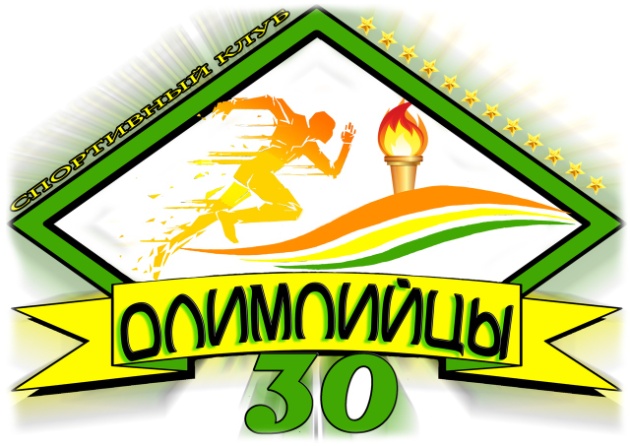 Результаты игр по пионерболу5д5б6вОчкиМесто5д0:200:20035б2:010:20126в2:012:01217б8г10ОчкиМесто7б0:200:200II8г2:011:202I102:012:113I